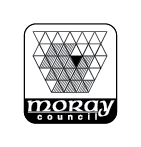 Sports & Leisure ServicesSpeyside Sports & Community CentreSwimming Pool TimetableMonday 6th September – Sunday 10th October 2021Monday                                                      Tuesday                                                    Wednesday                                                       Thursday                                                          Friday                                                        Saturday                                                          Sunday  FITNESS SUITENote: For session that require to be booked as identified by * please follow these instructions:Bookings can be made:Fit-Life Members:On-line at www.moray.gov.uk/leisureBy telephone to Reception 01340871641In person at ReceptionPay-as-you-go customers:On-line at www.moray.gov.uk/leisureIn person at Reception in advance of booking – payment to be made at time of booking    4.00 – 4.45Public Swimming  5.00 – 6.00Lessons*6.15 – 7.00Public Swimming7.15 – 8.00Public Swimming8.15 – 9.00Adults and Teens*4.00  - 4.45Public Swimming5.00 – 6.00Lessons*6.15 – 7.00Family Swim Time*7.15 – 8.00Public Swimming8.15 – 9.00Adults and Teens*4.00 – 4.45Public Swimming5.00 – 6.00Lessons*6.15 – 7.00Fun Session7.15 – 8.00Public Swimming8.15 – 9.00Adults and Teens*4.00 – 4.45Public Swimming5.00 – 6.00Lessons*6.00 – 7.00Swimming Club7.00 – 8.00Swimming Club8.15 – 9.00Adults and Teens*1.30 – 2.30Public Swimming2.45 – 3.45Public Swimming4.00 – 4.45Public Swimming5.00 – 6.00Lessons*6.15 – 7.00Fun Session7.15 – 8.00Public Swimming8.15 – 9.00Adults and Teens*9.00 – 9.45Adult Early Dip*10.15 – 11.15Family Swim Time*11.45– 12.45Fun Session1.15 – 2.00Public Swimming10.00 – 11.00Adult Early Dip*11.30 – 12.30Family Swim Time *        1.00 – 2.00Public SwimmingMonday - ThursdayFridaySaturdaySunday4.00pm – 9.00pm55 minute session per dayMust be booked in advance1.30pm and 2.30pm4.00pm – 9.00pm55 minute session per dayMust be booked inadvance9.00am – 2.00pm55 minute sessionsMust be booked in advance10.00am – 2.00pm55 minute sessionsMust be booked in advance